Достоверность сведений, представленных в информационной карте, подтверждаю:             Ананьева                            (_Ананьева Алина Ивановна)   (подпись)                                                 (фамилия, имя, отчество участника)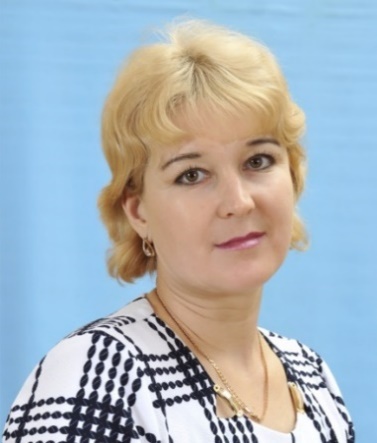 Информационная карта участника муниципального этапа республиканского конкурса на лучшего классного руководителя 2024 года «Самый классный классный» Ананьева(фамилия)Алина    Ивановна(имя, отчество)с. Большое ЧеменевоБатыревский муниципальный округ, Чувашская Республика(наименование района,  города Чувашской Республики)1. Общие сведения1. Общие сведенияМуниципальный район (городской округ)БатыревскийНаселенный пунктсело Большое ЧеменевоДата рождения (день, месяц, год)20.03.1977Место рожденияс.Большое Чеменево, Батыревский район, Чувашская РеспубликаАдреса в Интернете (сайт, блог и т.д.), где можно познакомиться с участником и публикуемыми им материалами https://infourok.ru/user/ananeva-alina-ivanovna2. Работа2. РаботаМесто работы (наименование образовательной организации в соответствии с уставом)Муниципальное бюджетное общеобразовательное учреждение «Большечеменевская средняя общеобразовательная школа» Батыревского муниципального округа Чувашской РеспубликиЗанимаемая должность, преподаваемые предметыУчитель начальных классовКлассное руководство в настоящее время, в каком классе 4 классОбщий трудовой и педагогический стаж (полных лет на момент заполнения анкеты)Общий трудовой стаж - 26Педагогический стаж - 26Квалификационная категорияВысшаяПочетные звания и награды (наименования и даты получения)1) Почетная грамота главы администрации Батыревского района, 2012 год2) Почетная грамота союза «Чувашское республиканское объединение организаций профсоюзов «Чувашрессовпроф», 2020 год3. Образование3. ОбразованиеНазвание и год окончания учреждения профессионального образования- Канашское педагогическое училище-1997 год- Чувашский государственный университет им. И. Н. Ульянова – 2003 годСпециальность, квалификация по дипломуФилолог по специальности «Филология»Дополнительное профессиональное образование за последние три года (наименования образовательных программ, модулей, стажировок и т.д., места и сроки их получения)1) «Содержание и актуальные проблемы преподавания учебного курса «Основы православных культур и светской этики», 72 часа – 2021 год2) «Методика преподавания учителя начальных классов в соответствии с обновленным ФГОС НОО», 108 часов – 2022 год3) «Особенности организации учебно-воспитательного процесса в условиях обновленного ФГОС НОО и внедрения ФОП», 72 часа – 2023 год4) «Реализация федеральных государственных образовательных стандартов обучающихся с ограниченными возможностями здоровья», 72 часа – 2023 годОсновные публикации (в т. ч. брошюры, книги)- «Усăллă çу кунӗсем» статья, районная газета «Авангард»- «Малашлăх çитӗнекен ăру аллинче» статья, районная газета «Авангард»- «Çӗр пин  сăмах çӗр-шывӗнче» план-конспект литературного чтения, республиканский журнал «Халăх шкулӗ»4. Общественная деятельность4. Общественная деятельностьУчастие в общественных организациях (наименование, направление деятельности и дата вступления)- Член партии «Единая Россия»- 8 лет была председателем первичной профсоюзной организации МБОУ «Большечеменевская СОШ»- Руководитель ШМО учителей начальных классов МБОУ «Большечеменевская СОШ»Участие в деятельности управляющего (школьного) советаУчастие в разработке и реализации муниципальных, региональных, федеральных, международных программ и проектов (с указанием статуса участия)5. Досуг5. ДосугХоббиЧтение, цветоводство6. Контакты6. КонтактыМобильный телефон 89520296754Личная электронная почтаalin.ananiewa@yandex.ruАдрес личного сайта в ИнтернетеАдрес школьного сайта в Интернетеhttps://bchem-batyr.edu21.cap.ru7. Профессиональные ценности7. Профессиональные ценностиПедагогическое кредо участникаДевизом своей педагогической деятельности считаю слова Д. Менделеева: «Вся гордость учителя в учениках, в росте посеянных им семян»Почему нравится работать в школеУчитель начальных классов - это особый учитель, каждый ребенок мечтает о хорошей, умной, первой учительнице, о том, чтобы школа приносила радость. Именно первый учитель, учитель начальных классов, закладывает в детях нравственные основы, настраивает на правильное отношение к учебе, школе, дружбе. Именно таких учителей любят первоклассники, а, став взрослыми людьми, с благодарностью вспоминают всю жизнь. Сколько труда и терпения, нужно, чтобы из маленьких, непоседливых сорванцов вырастить вдумчивое, целенаправленное молодое поколение. Поэтому первый учитель должен быть человеком большой души, которого любят детей, и является их настоящим другом. Именно таким человеком я и стараюсь быть.Профессиональные и личностные ценности, наиболее близкие участникуПрофессионализм, компетентность, креативность, ответственность, порядочность, человеческое достоинство. Одновременно со всем этим, «я – ученица», я в постоянном поиске нового, современного, передового.8. Приложения8. ПриложенияПодборка цветных фотографий:1. портрет 913 см;2. жанровая (с учебного занятия, внеклассного мероприятия, педагогического совещания и т.д.);3. дополнительные жанровые фотографии (не более 5)Представляется на компакт-диске в формате JPEG («*.jpg») с разрешением не менее 300 точек на дюйм без уменьшения исходного размераИнтересные сведения об участнике, не раскрытые предыдущими разделами (не более 500 слов)Работая в тесном контакте с учащимися, понимаю, что классное руководство – это радость общения, реализация педагогического сотрудничества, стремление быть нужным каждому своему воспитаннику, радость маленьким достижениям и большим победам в воспитании человека будущего. Мои профессиональные слагаемые: знание возрастной психологии, знание теоретических основ воспитания, организаторские умения и навыки, коммуникативные способности.Не публиковавшиеся ранее авторские статьи и разработки участника, которые он хотел бы опубликовать в средствах массовой информацииПредставляется на компакт-диске в формате DOC («*.doc») в количестве не более пяти